Destinataire : Conseil départemental de la Savoie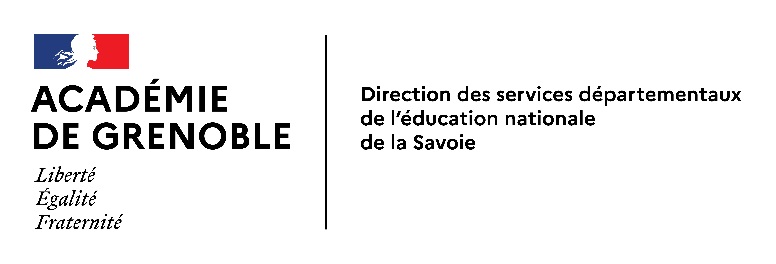 CRIP de la maison sociale du département de : Information préoccupanteAuteur du rapport :Date : NOM :	    PRENOM : Fonction : Etablissement scolaire : Adresse :			Téléphone :  Le signalant souhaite rester anonyme : OUI       NON   (si le signalant souhaite rester anonyme, les éléments communiqués peuvent permettre de l’identifier) Mineur (s) concerné (s) par l’information préoccupante :Adresse : lieu de résidence du (ou des) mineur (s) : Le mineur vit chez :  parents   père   mère   autre (précisez) :  Adresse : 
 (1)Si l'un des responsables légaux ou les deux n'ont pas été informés, veuillez en indiquer  les raisons :Autre (s) adulte (s) vivant auprès de l’enfant (beaux parents…) :(Nom – prénom – qualité)ÉLÉMENTS SUR LA SITUATION DU MINEUR POUVANT laisser craindreque sa santé, sa sécurité ou sa moralité sont en danger ou en risque de l'êtreou que les conditions de son éducation ou de son développement physique, affectif, intellectuel et social sont gravement compromises ou en risque de l'être.Contexte (dans lequel les éléments ont été recueillis)Faits (Transcription des éléments tels que recueillis ou observés, sans interprétation) : Action des professionnels :Conclusion :Recherche d’éléments dans les dossiers EJF : (réservé au service)Situation connue :    		OUI  -  NON   Existence d’un suivi :   		OUI   -  NON 1 Lequel (lesquels) :		Accusé réception de l’information préoccupante au signalant le : Les parents ont été informés que ces informations ont été transmises à la cellule :   OUI – NON1   Copies des informations préoccupantes transmises à : Cadre réservé au conseil départemental  Information préoccupante reçue le :                                                       Heure :Par :FonctionLieu/service :NOM PrénomDate de naissanceClasseGarçonFille  Responsables légaux  Responsables légauxInformé (e) de la transmission de l’information préoccupante le :  (1)Informé (e) de la transmission de l’information préoccupante le : (1)Nom : Prénom : Qualité : adresse : Tel : Nom : Prénom : Qualité : adresse : Tel. : Autres mineurs présents au foyerAutres mineurs présents au foyerAutres mineurs présents au foyerNom & Prénom :Date de naissance :Situation (scolarité, précisions..)